◇┳┳┳┳┳┳┳┳┳┳┳┳┳┳┳┳┳┳┳┳┳┳┳┳┳┳┳┳┳┳┳┳┳┳┳┳┳┳┳┳┳┳┳┳┳┳◆食科協かわら版　No.435　（2024年度No.10）　 　2024/3/8食の行政情報ならびに食中毒情報をお伝えする食科協のメールマガジン食中毒情報は１回限り　行政情報は原則2回の掲載で削除します新しいものはNEWマークがついております　期限設定のある記事は　期限終了まで掲載　青字をスクロール　Ctrlキーを押しながらクリック　もしくは右クリックでハイパーリンクを開く◇┻┻┻┻┻┻┻┻┻┻┻┻┻┻┻┻┻┻┻┻┻┻┻┻┻┻┻┻┻┻┻┻┻┻┻┻┻┻┻┻┻┻┻┻┻┻◆　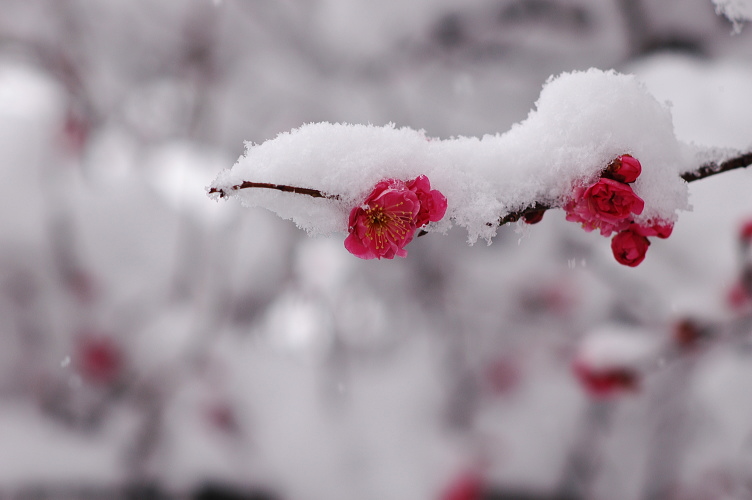 寒いですねぇ今晩はタラちりか　名残のブリしゃぶか１．食科協関係    3月01日　 　  かわら版434号を発行・かわら版ニュース＆トピックス412号を発行3月05日　 　  かわら版ニュース＆トピックス413号を発行3月08日　 　  かわら版435号を発行・かわら版ニュース＆トピックス414号を発行２.厚生労働省関係　https://www.mhlw.go.jp/index.html★Link　傍聴・参加が可能な審議会等の会議一覧　ご案内しきれないときもございますhttps://www.mhlw.go.jp/topics/event/open_doors.html★Link　副反応疑い報告の状況について（とても詳しい資料です）厚生科学審議会 (予防接種・ワクチン分科会 副反応検討部会)https://www.mhlw.go.jp/stf/shingi/shingi-kousei_284075.html★Link　2022年3月31日　国立国際医療研究センター　COVIREGI-JPダッシュボード　COVID-19 レジストリ研究　“ダッシュボード” 本データの注意点
https://www.ncgm.go.jp/pressrelease/2021/20220331.html
ダッシュボード
https://app.powerbi.com/view?r=eyJrIjoiNGJlMmZmNDctMDk0NC00MjkwLTk0NDgtYmM1MGFkYjNhN2RiIiwidCI6IjZmOGFmOWFkLTU2NDctNGQ2My1hYjIxLWRiODk0NTM3MzJmNyJ9
NCGM COVID-19 治療フローチャート（中等症以上成人) https://www.ncgm.go.jp/covid19/pdf/20220322NCGM_COVID-19_Flow_chart_v5.pdf■NEW麻しんについて　224/3/7　https://www.mhlw.go.jp/seisakunitsuite/bunya/kenkou_iryou/kenkou/kekkaku-kansenshou/measles/index.html■NEW危険ドラッグの成分３物質を新たに指定薬物に指定～指定薬物等を定める省令を公布しました～　2024/3/6https://www.mhlw.go.jp/stf/houdou/0000212475_00055.html厚生労働省は、本日付けで危険ドラッグに含まれる別紙の３物質を新たに「指定薬物」（※１）として指定する省令（※２）を公布し、令和６年３月16日に施行することとしましたので、お知らせします。新たに指定された３物質は、昨日（３月５日）の薬事・食品衛生審議会薬事分科会指定薬物部会において、指定薬物とすることが適当とされた物質であるため、早急に指定（※３）を行うこととなります。施行後は、これらの物質とこれらの物質を含む製品について、医療等の用途以外の目的での製造、輸入、販売、所持、使用等が禁止されます。　なお、これらの物質は海外でも流通している物質であり、厚生労働省は危険ドラッグが海外から輸入され、乱用されることのないよう水際（輸入）対策を強化していく方針です。また、今後、インターネットによる販売も含め、医薬品、医療機器等の品質、有効性及び安全性の確保等に関する法律に基づく無承認無許可医薬品としての指導取締りも強化していく方針です。危険ドラッグについては、事業者の皆様には、販売、購入、輸入等をしないよう強く警告いたします。※１　厚生労働大臣は、中枢神経系への作用を有する蓋然性が高く、人の身体に使用された場合に保健衛生上の危害が発生するおそれのある物を「指定薬物」として指定する（医薬品医療機器等の品質、有効性及び安全性の確保等に関する法律第２条第15項）。指定薬物は、製造、輸入、販売、所持、使用等が禁止されている（罰則：３年以下の懲役または300万円以下の罰金。業としての場合は５年以下の懲役または500万円以下の罰金）。※２　医薬品、医療機器等の品質、有効性及び安全性の確保等に関する法律第二条第十五項に規定する指定薬物及び同法第七十六条の四に規定する医療等の用途を定める省令の一部を改正する省令（令和６年厚生労働省令第36号）※３　部会において指定薬物とすることが適当とされた物質については、使用による健康被害等を防止するため、パブリックコメントの手続きを省略し、指定薬物として早急に指定することとしている。（別紙）新たに指定された指定薬物の名称［物質１ ］省令名：２－（４－ブトキシベンジル）－１－（２－ジエチルアミノ）エチル－５－ニトロベンズイミダゾール通称等：Butonitazene［物質２ ］ 省令名：Ｎ－メチル－Ｎ－（プロパン－２－イル）－７－メチル－４，６，６ａ，７，８，９－ヘキサヒドロインドロ［４，３－ ｆｇ］キノリン－９－カルボキサミド通称等：MiPLA、MIPLA、N-Methyl-N-isopropyl lysergamide［物質３ ］ 省令名：１－（３，４－メチレンジオキシフェニル）－２－（プロピルアミノ）ブタン－１－オン通称等：N-Propylbutylone、Putylone、bk-PBDB■NEW第５回「日本人の食事摂取基準（2025年版）」策定検討会（オンライン会議）開催案内　2024/3/4　https://www.mhlw.go.jp/stf/shingi2/newpage_00099.html　標記について、下記のとおり開催いたしますので、お知らせします。記１．日時　令和６年３月６日（水）14:00～16:00２．場所　オンライン　AP東京八重洲　Bルーム（事務局のみ）３．議題（１）報告書（案）の取りまとめについて（２）その他４．傍聴等について報道関係者及び一般の方向けに会議の様子をYouTubeにおいてライブ配信で公開しますので、会場での傍聴はございません。６．検討会のYouTube 配信について・第５回「日本人の食事摂取基準（2025年版）」策定検討会(YouTube)https://www.youtube.com/watch?v=cSbph7STwIY　・開催日時より配信予定です。開催日時以降の視聴はできません。・動画中継（映像及び音声）は、検討会の公式記録ではありません。検討会の公式記録（議事録）は、厚生労働省ウェブサイトに掲載されます。・検討会中継の著作権は厚生労働省に属します。配信している画面あるいは内容を許可なく他のウェブサイトや著作物等へ転載することを禁止します。また、著作権法で許された範囲を超えた複製を固く禁止します。著作権法で許された範囲内で複製する場合でも、その複製物を目的外に利用したり、内容を改変することを禁止します。■輸入食品に対する検査命令の実施（インド産そば）　2024/2/29　https://www.mhlw.go.jp/stf/newpage_37875.html　　本日、以下のとおり輸入者に対して、食品衛生法第26条第３項に基づく検査命令（輸入届出ごとの全ロットに対する検査の義務づけ）を実施することとし、各検疫所長宛て通知しましたので、お知らせします。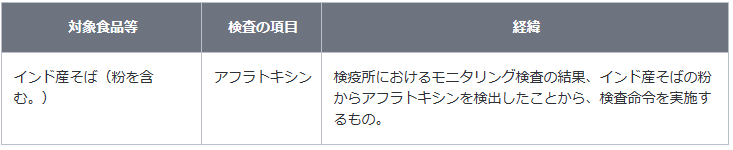 　アフラトキシンについて　　発がん性を有するカビ毒（アスペルギルス属の真菌により産生される）の一種違反の内容 品名：そばの粉（BUCK WHEAT FLOUR） 輸入者：株式会社サルタージ 　　輸出者：SARTAJ PVT. LTD. 届出数量及び重量：３ CT、60.00 kg 　　検査結果：アフラトキシン 11 μg/kg 検出 (基準：含有してはならない) 　　届出先：神戸検疫所 日本への到着年月日：令和６年１月24日 違反確定日：令和６年２月27日 　　措置状況：全量保管中参考 : インド産そば（粉を含む。）の輸入実績（令和４年４月１日から令和６年２月26日まで：速報値）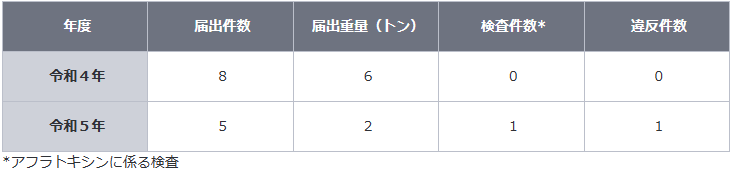 ■麻しんについて　2024/2/26　https://www.mhlw.go.jp/seisakunitsuite/bunya/kenkou_iryou/kenkou/kekkaku-kansenshou/measles/index.html■薬事・食品衛生審議会食品衛生分科会食中毒部会　配付資料　2024/2/22　https://www.mhlw.go.jp/stf/newpage_37557.html　議題（１）令和５年食中毒発生状況について（２）令和５年に発生した主な食中毒事件について資料一覧　議事次第　https://www.mhlw.go.jp/content/12401000/001213029.pdf　食中毒部会名簿https://www.mhlw.go.jp/content/12401000/001213030.pdf　資料１　令和５年食中毒発生状況（概要版）https://www.mhlw.go.jp/content/12401000/001213031.pdf　資料２　令和５年食中毒発生状況https://www.mhlw.go.jp/content/12401000/001213032.pdf　資料３　和歌山県で発生した弁当によるサルモネラ食中毒事例についてhttps://www.mhlw.go.jp/content/12401000/001213033.pdf　資料４　山口県で発生した腸管出血性大腸菌O157食中毒事例についてhttps://www.mhlw.go.jp/content/12401000/001213034.pdf　資料５　八戸市内で製造された弁当による食中毒事例https://www.mhlw.go.jp/content/12401000/001213035.pdf　■NEW食品中の放射性物質の検査結果について（１３８２報）　2024/3/5　https://www.mhlw.go.jp/stf/newpage_38067.html■食品中の放射性物質の検査結果について（１３８１報）　2024/2/27　https://www.mhlw.go.jp/stf/newpage_37993.html■NEW食品安全情報（微生物）No.5 2024（2024.03.06）2024/3/6https://www.nihs.go.jp/dsi/food-info/foodinfonews/2024/foodinfo202405m.pdf 目次 【世界保健機関（WHO）】1. 国際食品安全当局ネットワーク（INFOSAN）2023 年第 3 四半期報告（2023 年 7～9月）【米国疾病予防管理センター（US CDC）】1. 生乳チェダーチーズに関連して複数州にわたり発生している大腸菌 O157:H7 感染アウトブレイク（2024 年 2 月 28 日付更新情報）2. 冷凍の有機栽培イチゴに関連して複数州にわたり発生した A 型肝炎アウトブレイク（2023 年 9 月 4 日付最終更新）【欧州委員会健康・食品安全総局（EC DG-SANTE）】1. 食品および飼料に関する早期警告システム（RASFF：Rapid Alert System for Food and Feed）【Eurosurveillance】1. 欧州連合／欧州経済領域（EU/EEA）における 2010～2019 年の A 型肝炎患者：欧州サーベイランスシステムに報告された患者に関する所見【スコットランド食品基準庁（FSS）】1. ポーランドからの輸入家禽製品に関連しているサルモネラ症患者の増加を受け、スコットランド食品基準庁（FSS）が家禽製品の安全な取り扱いと調理方法について消費者に注意喚起【ドイツ連邦リスクアセスメント研究所（BfR）】1. 国際協力：食品安全の向上のために韓国とドイツが連携【ProMED-mail】1. コレラ、下痢、赤痢最新情報（09）■NEW食品安全情報（化学物質）No.5 2024（2024.03.06）　2024/3/6https://www.nihs.go.jp/dsi/food-info/foodinfonews/2024/foodinfo202405c.pdf ＜注目記事＞【WHO】 出版物：食品安全上の新興問題の早期警告ツールとシステム 最近の早期警告システムの開発は、食品安全上の問題について事後対応ではなく事前にリスクを予測するという予防的な対応への移行を反映している。本報告書は、利用可能な革新的デジタルツールについての認識を高め、それらを食品安全の早期警告に活用できるよう支援するための技術的な背景情報を提供する。＊ポイント： 食品の各種ハザードによる被害防止やリスク低減のためには、当然、可能な限り迅速に問題を把握することが重要です。本報告書は、食品安全に関わる問題の特定と解析に利用するデジタルツールへの人工知能と機械学習の活用の可能性や、現在利用できるオープンアクセスツールなどを記しています。【別添 FSA】 FSA は食品検査の継続に向けた新しい的を絞ったアプローチとして最新の小売サーベイランスを発表 英国食品基準庁（FSA）は、新しい食品安全リスクの監視に役立つ年次調査の結果を発表した。これは、市場に流通する食品について何処にリスクが存在するのか、そして何をサンプリングすべきなのかを知ることに特別に焦点を絞った調査である。調査で得られた情報を元に、FSA の知識の向上を図る。そして地方当局がリスクのある食品や課題へ直接リソースを注ぐことが出来るようになるとともに、検査で不適合が確認された場合には速やかにフォローアップ調査と適切な是正措置を講じることが可能となる。＊ポイント： リソースが限られる中で、食品のリスク管理を適切かつ効率的に実施できるようにすることを目的とした調査です。国民がよく消費している食品や規格基準が策定されている食品などについて、食物アレルゲン、真正性、汚染物質、組成、表示に関する問題などを丁寧に調査しています。【FDA】 FDA は、ゲノム編集を用いて生産された植物に由来する食品の自主的な市販前報告に関するガイダンスを発表 米国食品医薬品局（FDA）は、企業がゲノム編集植物に由来する食品を販売する前にFDA と自主的に関わるための手続きについて業界向けガイダンスを発表した。手続きとして、新しい食品に想定されるリスクに応じて自主的な市販前協議（voluntary premarket consultations）と自主的な市販前会議（voluntary premarket meetings）の 2 つを推奨している。【FDA】 高濃度の鉛及びクロムの調査：シナモンアップルソースパウチ 米国においてシナモンアップルソースパウチから高濃度の鉛とクロムが検出された問題について、米国 FDA は、原料に使用されたエクアドル Austrofoods 社製のシナモンへのクロム酸鉛の混入が原因であったと発表した。FDA は、スパイスの重量を増やし、色を濃くして金銭的価値を高めるという経済的な動機による違法混入の可能性を指摘している。■NEW食品安全情報（化学物質）No.5 2024（2024.03.06）別添　2024/3/6https://www.nihs.go.jp/dsi/food-info/foodinfonews/2024/foodinfo202405ca.pdf3.食品安全委員会関係　https://www.fsc.go.jp/■NEW食品安全委員会（第933回）の開催について　2024/3/7標記会合を下記のとおり開催しますので、お知らせいたします。なお、新型コロナウイルス感染症の感染拡大防止のため、本会合については、傍聴者を入れずに開催いたしますが、本会合の様子については、下記４のとおり、web上で動画配信することといたしました。議事録につきましては、後日、食品安全委員会Webサイト（http://www.fsc.go.jp/iinkai_annai/jisseki.html） に掲載いたします。大変御迷惑をお掛けいたしますが、ご理解のほど、何卒よろしくお願いいたします。記１．開催日時：令和6年3月12日（火）　１４：００〜２．開催場所：食品安全委員会 大会議室　（港区赤坂５−２−２０ 赤坂パークビル２２階)３． 議事　（１）食品安全基本法第２４条の規定に基づく委員会の意見について　　　・動物用医薬品「モサプリドクエン酸塩を有効成分とする馬の強制経口投与剤（プロナミドE散1%）」に係る食品健康影響評価について　　　・薬剤耐性菌「家畜に使用するアミノグリコシド系抗生物質」に係る食品健康影響評価について（２）その他４．動画視聴について：本会合については、その様子を動画配信するとともに、会場での傍聴も受け付けます。動画の視聴又は会場での傍聴を希望される方は、3月11日（月）12時までに、内閣府共通意見等登録システム(https://form.cao.go.jp/shokuhin/opinion-1404.html　にて申し込みいただきますようお願いいたします。　動画の視聴をお申し込みいただいた方には、御登録いただいたメールアドレス宛てに視聴に必要なURLを、3月12日（火）12時までに御連絡いたします。　　なお、会場での傍聴席は限りがありますので、傍聴を希望される方が多数の場合には原則として先着順とさせていただき、傍聴可能な方には3月11日（月）18時までに御登録いただいたメールアドレス宛てにご連絡いたしますので、受付時間（13：30〜13：50）までに会議室入口で受付をお済ませください。受付時間終了後は入場出来ませんので、ご了承ください。会場で傍聴できない方については、動画視聴に必要なＵＲＬをご送付させていただきます。　　また、当日の配布資料につきましては、会議開催前までに食品安全委員会のウェブサイト（　https://www.fsc.go.jp/iinkai_annai/jisseki.html　）に掲載予定ですので、必要に応じて参照いただきながら、ご覧ください。　※動画視聴時の録画及び録音、画面撮影はご遠慮ください。　https://www.fsc.go.jp/iinkai_annai/annai/annai804.htmlhttp://www.fsc.go.jp/iinkai_annai/annai/  　←発表がない場合はこちらからご確認ください会議の結果は下記から確認できます★Link食品安全委員会　開催実績リンク　開催日時、配付資料、議事録等　https://www.fsc.go.jp/iinkai_annai/jisseki.html　https://www.fsc.go.jp/iken-bosyu/pc1_hisiryou_muramidase_030512.html■食品安全・オンラインセミナー「有機フッ素化合物（PFAS）の食品健康影響評価書（案）」　2024/02/27　https://www.youtube.com/watch?v=zwktwnGHRQQ　2024年(令和6年)2月22日に食品安全委員会にて行いました、PFAS評価書（案）の概要について解説したオンラインセミナーの講演部分の配信です。評価書（案）に基づき、食品を通じて人がPFASを摂取したときの影響について、現時点で得られる科学的知見から何が言えるのか、さまざまな試験や調査研究のデータをどう考慮したのかなどについて、解説しています。■NEW食品安全関係情報更新（令和6年2月3日から令和6年2月16日）2024/3/6https://www.fsc.go.jp/fsciis/foodSafetyMaterial/search?year=&from=struct&from_year=2024&from_month=2&from_day=3&to=struct&to_year=2024&to_month=2&to_day=16&max=100 ４．農水省関係　https://www.maff.go.jp/★Linkウクライナ情勢に関する農林水産業・食品関連産業事業者向け相談窓口　https://www.maff.go.jp/j/zyukyu/sodan.html■NEW鹿児島県南さつま市で発生した高病原性鳥インフルエンザ（国内9例目）に係る移動制限の解除について　2024/3/5　https://www.maff.go.jp/j/press/syouan/douei/240305.html　　鹿児島県は、同県南さつま市で確認された高病原性鳥インフルエンザ（今シーズン国内9例目）に関し、発生農場から半径3km以内で設定している移動制限区域について、令和6年3月5日（火曜日）午前0時（3月4日（月曜日）24時）をもって、当該移動制限を解除しました。1.経緯及び今後の予定（1）鹿児島県は、令和6年2月11日に同県南さつま市の家きん農場において高病原性鳥インフルエンザ（今シーズン国内9例目）が発生したことを受け、家畜伝染病予防法に基づき移動制限区域（発生農場の半径3km以内の区域）及び搬出制限区域（発生農場の半径3kmから10kmまでの区域）を設定しました。（2）鹿児島県は、令和6年2月23日に発生農場の半径3kmから10km以内の区域について設定している搬出制限を解除しました。（3）今般、鹿児島県は、発生農場の防疫措置が完了した令和6年2月12日の翌日から起算して21日が経過する令和6年3月5日（火曜日）午前0時（3月4日（月曜日）24時）をもって、移動制限を解除しました。　3.参考鹿児島県における高病原性鳥インフルエンザの疑似患畜の確認及び「農林水産省鳥インフルエンザ防疫対策本部」の持ち回り開催についてhttps://www.maff.go.jp/j/press/syouan/douei/240211.html　鹿児島県で確認された高病原性鳥インフルエンザの疑似患畜（国内9例目）の遺伝子解析及びNA亜型の確定についてhttps://www.maff.go.jp/j/press/syouan/douei/240214.html　■NEW香川県三豊市で発生した高病原性鳥インフルエンザ（国内8例目）に係る移動制限の解除について　2024/3/4　https://www.maff.go.jp/j/press/syouan/douei/240304.html　　香川県は、同県三豊市で確認された高病原性鳥インフルエンザ（今シーズン国内8例目）に関し、発生農場から半径3km以内で設定している移動制限区域について、令和6年3月2日（土曜日）午前0時（3月1日（金曜日）24時）をもって、当該移動制限を解除しました。1.経緯及び今後の予定（1）香川県は、令和6年2月6日に同県三豊市の家きん農場において高病原性鳥インフルエンザ（今シーズン国内8例目）が発生したことを受け、家畜伝染病予防法に基づき、移動制限区域（発生農場の半径3km以内の区域）及び搬出制限区域（発生農場の半径3kmから10kmまでの区域）を設定しました。（2）香川県は、令和6年2月25日に発生農場の半径3kmから10km以内の区域について設定している搬出制限を解除しました。（3）今般、香川県は、発生農場の防疫措置が完了した令和6年2月9日の翌日から起算して21日が経過する令和6年3月2日（土曜日）午前0時（3月1日（金曜日）24時）をもって、移動制限を解除しました。　3.参考香川県における高病原性鳥インフルエンザの疑似患畜の確認及び「農林水産省鳥インフルエンザ防疫対策本部」の持ち回り開催についてhttps://www.maff.go.jp/j/press/syouan/douei/240206.html　香川県で確認された高病原性鳥インフルエンザの疑似患畜（国内8例目）の遺伝子解析及びNA亜型の確定についてhttps://www.maff.go.jp/j/press/syouan/douei/240209.html　■香港向け家きん由来製品の輸出再開について（群馬県及び岐阜県）　2024/2/27　https://www.maff.go.jp/j/press/syouan/douei/240227.html　　本日より、我が国の家きん由来製品の最大の輸出先である香港向けについて、群馬県及び岐阜県からの輸出が再開されましたのでお知らせします。概要令和5年1月2日に高病原性鳥インフルエンザの今シーズン国内一例目が佐賀県で確認されて以降、輸出相手国・地域との間で地域主義の適用について協議を行い、主な輸出先である香港、シンガポール、米国、ベトナム、マカオ当局からは、非発生県からの家きん由来製品の輸出継続が認められています。これまで、発生県からの輸出再開について協議を行ってきたところ、今般、香港当局との間で高病原性鳥インフルエンザに関する清浄性が認められた群馬県及び岐阜県からの家きん由来製品の輸出再開について合意しました。これにより、本日から、動物検疫所において香港向けの輸出に必要な輸出検疫証明書の交付を再開しました。また、今回の協議により、香港向け輸出については、防疫措置完了から28日が経過した日（群馬県：令和6年2月7日、岐阜県：令和6年2月5日）に遡って、同日以降に生産・処理された家きん由来製品の輸出が認められたため、「同日以降に生産・処理された家きん由来製品」について、輸出検疫証明書の交付が可能です。なお、同県からの、シンガポール、米国、ベトナム及びマカオ向けの家きん由来製品の輸出は再開済みです。＜2023年の輸出額＞鶏肉の総輸出額：26億円（うち、香港：22億円）鶏卵の総輸出額：70億円（うち、香港：67億円）出典：財務省「貿易統計」＜これまでの経過＞令和6年1月1日：群馬県において高病原性鳥インフルエンザの疑似患畜を確認（群馬県からの家きん由来製品の輸出が一時停止）令和6年1月5日：岐阜県において高病原性鳥インフルエンザの疑似患畜を確認（岐阜県からの家きん由来製品の輸出が一時停止）令和6年2月5日：岐阜県が、防疫措置完了から続発なく28日経過したため再度清浄エリアとなる令和6年2月7日：群馬県が、防疫措置完了から続発なく28日経過したため再度清浄エリアとなる参考各国の家きん由来製品の輸出停止状況については、以下のページよりご確認いただけます。URL： https://www.maff.go.jp/aqs/topix/exkakin_teishi.html　５.消費者庁関連　https://www.caa.go.jp/「消費者庁」になりすましたTwitter、Facebookアカウントにご注意ください。■NEWインターネットにおける健康食品等の虚偽・誇大表示に対する改善指導について(令和5年10月～12月)　2024/3/6　https://www.caa.go.jp/policies/policy/representation/extravagant_advertisement/assets/representation_cms213_240307_01.pdf■NEWティーライフ株式会社に対する景品表示法に基づく課徴金納付命令について　2024/3/6　https://www.caa.go.jp/notice/entry/036577/　　消費者庁は、本日、ティーライフ株式会社に対し、同社が供給する「メタボメ茶」と称する食品に係る表示について、消費者庁及び公正取引委員会(公正取引委員会事務総局中部事務所)の調査の結果を踏まえ、景品表示法第8条第1項の規定に基づき、課徴金納付命令を発出しました。　公表資料　ティーライフ株式会社に対する景品表示法に基づく課徴金納付命令について[PDF:4.5 MB]　https://www.caa.go.jp/notice/assets/representation_cms215_240306_01.pdf　別紙1[PDF:3.6 MB]https://www.caa.go.jp/notice/assets/representation_cms215_240306_02.pdf　別紙2[PDF:3.5 MB]https://www.caa.go.jp/notice/assets/representation_cms215_240306_03.pdf　別紙3[PDF:3.4 MB]https://www.caa.go.jp/notice/assets/representation_cms215_240306_04.pdf　別紙4[PDF:3.9 MB]https://www.caa.go.jp/notice/assets/representation_cms215_240306_05.pdf　別紙5[PDF:3.9 MB]https://www.caa.go.jp/notice/assets/representation_cms215_240306_06.pdf　別紙6[PDF:3.9 MB]https://www.caa.go.jp/notice/assets/representation_cms215_240306_07.pdf　別紙7[PDF:3.9 MB]https://www.caa.go.jp/notice/assets/representation_cms215_240306_08.pdf　参考[PDF:468.0 KB]https://www.caa.go.jp/notice/assets/representation_cms215_240306_09.pdf　別添[PDF:4.0 MB]https://www.caa.go.jp/notice/assets/representation_cms215_240306_10.pdf　■機能性表示食品に対する景品表示法に基づく措置命令を踏まえた食品表示法における対応について(情報提供)　2024/2/29　https://www.caa.go.jp/policies/policy/food_labeling/foods_with_function_claims/消費者庁リコール情報サイト　https://www.recall.caa.go.jp/（回収中か否かに関わらず、だいたい一回の掲載で消去します）★神戸物産「金の鶏だし」 - 返金／回収　アレルゲン「卵、小麦」の表示欠落　2024/3/8★パル「salut!：ドリップケトル」 - 注意喚起　材質・容量の誤表示（IHクッキングヒーターでは使用不可)　2024/3/6★コルドンヴェール「ザッカリアハリス（バーボンウイスキー）」 - 返金／回収　瓶口部が破損している商品が発見されたため　2024/3/6★ツルヤ（佐久穂店）「かぼちゃコロッケおすすめ品」 - 返金／回収　アレルゲン「牛肉、豚肉、りんご」の表示欠落　2024/3/5★上野屋「冬期限定国産生芋100%糸こんにゃく」 - 返金／回収　製造上の工程不良により腐敗する可能性があることが判明　2024/3/5★ニチレイフーズ「たいめいけん監修の極太ナポリタン」（カスミ159店舗で販売） - 返金／回収　アレルゲン「乳成分」の表示欠落　2024/3/5★富士シティオ（FUJI横浜南店）「白す干し」 - 返金／回収　フグの稚魚と思われる異物が混入　2024/3/4★プリマハム「セブンプレミアム　国産鶏のレバーとハツを使用した鶏もつの炭火焼」 - 返金／回収　アレルゲン「鶏肉」の表示欠落　2024/3/4★高知県農業協同組合「ししとうがらし：土佐甘とう」 - 回収　農薬成分の「アセフェート」が0.46ppm検出されたため（残留農薬基準値0.01ppm）　2024/3/4★メイショク「おいしい天ぷらそば、おいしい天ぷらうどん」 - 返金／回収　アレルゲン「そば、卵」の表示欠落　2024/3/4★丸千千代田水産「三陸産干しあみ」 - 返金／回収　カビの発生及び一般生菌数の増加による健康被害のおそれがあるため　2024/3/4★鹿児島協同食品「セイカひとくちチキン南蛮150g」 - 返金／回収　硬質異物（プラスチック）の混入　2024/3/1★サンクゼール「りんご ショコラ染め」 - 返金／回収　賞味期限の誤表示（誤：27.7.12、正：24.7.12）　2024/3/1★伊藤食品「つくね串3本」 - 返金／回収　消費期限の表示欠落（本来の消費期限：24.3.2または24.3.3）　2024/3/1★嘉耶の会多機能型事業所はるかぜ「たちばなクッキー、たちばなパウンドケーキ」（市役所内交流館売店で販売） - 返金／回収　アレルゲン「小麦、卵、乳成分、大豆」の表示欠落　2024/3/1★シナジーリンク「「エヴァンゲリオン」碇シンジ　ケーキ缶」 - 返金／回収　賞味期限の誤表示（誤：23.5.14、正：24.5.14）　2024/3/1★瑞穂錦酒造「みずほ吟醸水」 - 回収　製造基準違反　2024/3/1★サミット「フライドポテト」 - 返金／回収　アレルゲン「小麦」の表示欠落　2024/3/1６. 食中毒・感染症https://news.yahoo.co.jp/articles/8068a715873c6ec58e1b8a24b767bfef42745261■：行政発表が見つからなかったもの　　■：行政発表★細菌性食中毒★■飲食店等に対する不利益処分を行いました　2024/3/6　墨田区　カンピロバクター　https://www.city.sumida.lg.jp/kenko_fukushi/eisei/syoku_eisei/sumidako/shokuhinneisei-ihan/syobunrestaurant.files/20240306.pdf施設の名称、所在地及び業種施設の名称：おでんと釜たき飯 あおちょ所在地：東京都墨田区業種：飲食店営業原因食品等原因となった食品：令和６年２月２２日に調理、提供した食品原因となった病因物質：カンピロバクター不利益処分を行った理由　食中毒不利益処分の内容　営業停止７日間（令和６年３月６日から令和６年３月１２日まで）不利益処分を行った措置状況　営業停止期間中に衛生講習会を行います★ウイルスによる食中毒★■海鮮丼店で食中毒　4人が下痢や腹痛　茨城・水戸　ノロウイルス検出3/7(木) 21:35配信　茨城新聞クロスアイ　茨城県水戸市ノロウイルスhttps://news.yahoo.co.jp/articles/ebb9f25227faa7a9bc0c9e722ef6160edc55cea8行政処分のお知らせ　2024/3/7　茨城県水戸市ノロウイルス　https://www.city.mito.lg.jp/site/syokuhineisei/3754.html　公表日　令和6年3月7日許可業種　飲食店営業原因施設の名称・屋号及び施設の所在地海咲丼丸　結茨城県水戸市適用条項　食品衛生法第6条第3号の規定に違反するので同法第60条第1項を適用行政処分を行った理由　食中毒の発生原因食品　令和6年2月28日（水曜日）に提供した食事（海鮮丼、甘エビいくら丼、まんぷく丼、バラ縁側丼　等）病因物質　ノロウイルスG1行政処分等の内容　原因施設に対し、​令和6年3月7日（木曜日）から営業禁止命令食中毒発生概況について　2024/3/7　茨城県水戸市ノロウイルスhttps://www.city.mito.lg.jp/uploaded/attachment/40192.pdf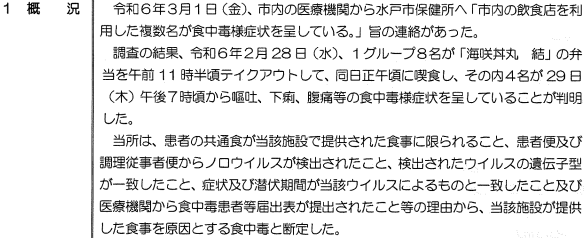 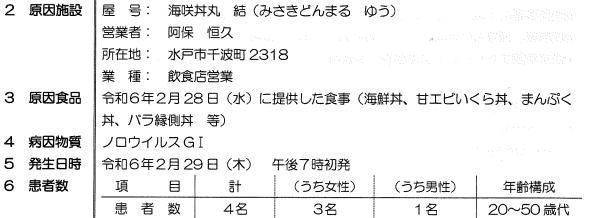 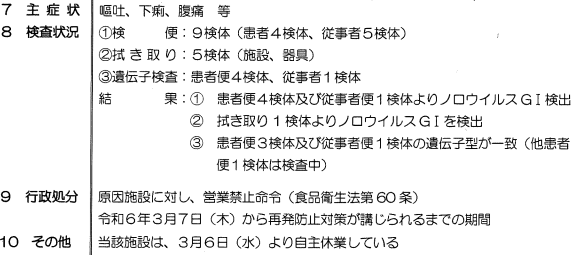 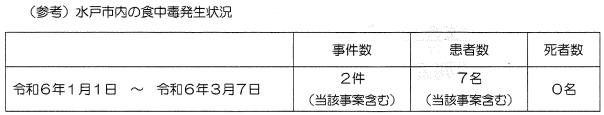 ■岐阜市の居酒屋で食中毒　１１人が下痢や嘔吐などの症状訴える　ノロウイルス検出3/7(木) 21:12配信　ぎふチャンDIGITAL　岐阜県岐阜市　ノロウイルス　https://news.yahoo.co.jp/articles/bbf7d97e309e8e7343baba8c5aecba3219d5e6f2　無許可営業の居酒屋で飲食した男女8人からノロウイルス検出　店を営業禁止処分に　岐阜市3/7(木) 19:43配信　メ〜テレ（名古屋テレビ）　岐阜県岐阜市　ノロウイルスhttps://news.yahoo.co.jp/articles/df93e7089f23a598ced20a6a80e19a6c26baf91b■居酒屋で２０人食中毒、島根・出雲　昨年７月も発生、無期限の営業禁止処分　来店客の全体数把握できず　3/7(木) 11:37配信　山陰中央新報　島根県出雲市　調査中　https://news.yahoo.co.jp/articles/9f6e936e54b682542c9d331c98351e93c9eeb83d居酒屋で20人の食中毒　1年以内の再発で店は無期限営業禁止処分に　食中毒患者数は去年1年間の約7倍に　3/6(水) 17:39配信　BSS山陰放送　島根県出雲市調査中https://news.yahoo.co.jp/articles/2fafbdbbccee72456ffa822dcadd10610acfc231　出雲保健所管内における食中毒の発生について　令和６年３月６日　島根県薬事衛生課　島根県出雲市　調査中　https://www3.pref.shimane.jp/houdou/uploads/161081/142515/10166bee89aa2d65db13095b8c7f07ea.pdf　１ 概 要 ３月４日、出雲市内の医療機関から出雲保健所に「出雲市内の飲食店を利用した者が胃腸炎症状を呈している」旨の連絡がありました。同保健所が調査したところ、３月１日から３日に出雲市内の飲食店「和食居酒屋 神門」を利用した５グループ 20 名が下痢、嘔気等の症状を呈していることが判明しました。出雲保健所は、患者の喫食状況及び発症状況等から、同施設を原因とする食中毒と断定し、３月６日から営業禁止処分としました。なお、患者に入院した者はなく、全員が快方に向かっています。2 患 者　20 名（出雲市 15 名、松江市２名、相模原市２名、岐阜県１名）※調査状況により患者数が増加した場合には、１週間後を目安に改めて公表いたします。
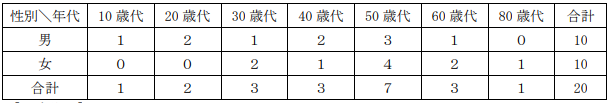 　　【発症状況】 ○発症期間 ３月２日 14:00 ～ ３月４日 21:00 ○主な症状 下痢、嘔気、嘔吐、発熱等　３ 原因施設 屋 号：和食居酒屋 神門所在地：出雲市業 種：飲食店営業（一般食堂）４ 原因食品　「和食居酒屋 神門」が３月１日から３日に提供した食事５ 病因物質　調査中６ 行政処分　３月６日から当面の間、再発防止策が講じられるまで営業禁止処分【県内の食中毒発生状況】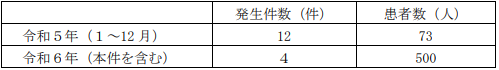 ■川崎の飲食店でノロウイルス食中毒　生がきなど食べた４人発症　2024/3/6　23:35　神奈川新聞　神奈川県川崎市　ノロウイルス　https://www.kanaloco.jp/news/government/article-1061679.html　食店営業施設等に対する行政処分等　2024/3/6　神奈川県川崎市　ノロウイルス　https://www.city.kawasaki.jp/350/page/0000085369.html　飲食店営業施設等に対する行政処分等 行政処分年月日	令和6年3月6日（水） 　施設の名称等 　オイスタープレート 　適用条項   食品衛生法第6条第3号違反 　違反内容   病原性微生物に汚染された食品を提供し、摂食者に健康被害を与えた。 　措置状況   営業停止処分3日間（令和6年3月6日（水）から3月8日（金））　食中毒の発生について　2024/3/6　神奈川県川崎市　ノロウイルス　https://www.city.kawasaki.jp/templates/press/cmsfiles/contents/0000159/159296/HP_20240306noro.pdf　　川崎市幸区内の飲食店を原因施設とする食中毒が発生したのでお知らせします。１ 探知及び概要令和６年２月２６日（月）、東京都から「川崎市幸区の飲食店を利用したグループから下痢、腹痛等の症状を呈した者が複数人いる」旨の連絡が川崎市保健所にありました。これまでの調査から、当該施設を利用し、症状を呈した患者の便から、ノロウイルスが検出されたこと、患者の症状等がノロウイルスによる食中毒と一致していること、患者全員に共通する食事が当該施設で調理・提供された食事のみであること及び医師から食中毒の届出があったことから、本日、川崎市保健所長が当該施設を原因とする食中毒事件と断定しました。本市では施設に対し再発防止を指導するとともに、引き続き調査を実施しています。２ 患者数　４人（２０代から５０代の男女）患者は概ね快方に向かっています。３ 発症日時（初発）　令和６年２月２４日（土）午後８時４ 症状　下痢、腹痛、おう吐等５ 病因物質　ノロウイルス６ 原因施設名 称 オイスタープレート所在地 川崎市業 種 飲食店 一般食堂７ 原因食品　令和６年２月２３日（金）に当該施設で調理・提供された食事８ 措置（１）施設の清掃・消毒、再発防止等を指導（２）営業停止処分３日間（令和６年３月６日（水）から３月８日（金）まで）（３）従事者に対して衛生教育を実施予定川崎市内の食中毒発生状況（本件を含みます。）
　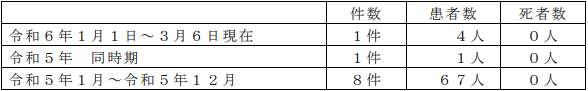 ■鹿児島・沖永良部島の給食施設で食中毒　患者、調理担当者からノロウイルス3/6(水) 21:43配信　鹿児島ニュースＫＴＳ　鹿児島県沖永良部島・和泊町　ノロウイルス　https://news.yahoo.co.jp/articles/4b0e6410ae1d4a1b7dffdafc2451b44459cc0be3沖永良部島和泊のデイサービス・訪問給食事業所で食中毒、業務停止1日　16人が下痢や嘔吐、一部の便からノロウイルス　3/6(水) 21:00配信　南日本新聞　鹿児島県和泊町　ノロウイルス　https://news.yahoo.co.jp/articles/775473c5c524f11ad125d70f54420c3ad4700fed令和６年　食中毒発生一覧（速報） 2024/3/6　鹿児島県沖永良部島・和泊町　ノロウイルス　https://www.pref.kagoshima.jp/ae09/kenko-fukushi/yakuji-eisei/syokuhin/joho/documents/4574_20240124114630-1.pdf　発生年月日　2024/2/26　発生地　和泊町　摂食者数　41　患者数　16　原因食品　2月26日に調理・提供された食事　病因物質　ノロウイルス　原因施設　給食施設■仕出し弁当のちらし寿司食べた10人が下痢や嘔吐　調理者らからノロウイルス検出3/6(水) 21:32配信　京都新聞　滋賀県近江八幡市ノロウイルスhttps://news.yahoo.co.jp/articles/05c8e1c2c772632a0725d7e9c5566a34ff8d0abe食中毒事件速報（令和5年度第6号）　2024年3月6日　滋賀県近江八幡市ノロウイルスhttps://www.pref.shiga.lg.jp/kensei/koho/e-shinbun/oshirase/336678.html発生日時　初発:令和6年2月26日（月）10時 ～ 終発:2月28日（水）9時発生場所　守山市、野洲市、千葉県発症者等　発症者数:10人（41才～79才）入院:0人[内訳:男性5人（41才～77才）、女性5人（45才～79才）]食べた者の数:12人発生状況（概要）	令和6年3月4日（月）10時30分ごろ、野洲市内の住民から草津保健所に「2月25日（日）に法事で提供された仕出し弁当を喫食した1グループ12人のうち、複数名が2月26日（月）から2月27日（火）にかけて下痢、吐気等の症状を呈している」旨の連絡がありました。当該仕出し弁当の調製施設を所管する東近江保健所が調査したところ、この仕出し弁当には、近江八幡市内の飲食店「さわ庄」が調製したちらし寿司が含まれていること、また、この仕出し弁当を自宅に持ち帰り喫食した6家族12人のうち10人が2月26日（月）10時頃から2月28日(水)9時頃の間に、下痢、腹痛、嘔吐等を呈していることが判明しました。これら発症者に共通する食事は、法事で提供された仕出し弁当のみであること、発症者の症状が類似していること、複数の有症者とちらし寿司を調製した「さわ庄」の従事者の便からノロウイルスが検出されたこと、また、診察した医師から食中毒の届出があったことから、東近江保健所は、「さわ庄」を原因施設とする食中毒と断定しました。症状　下痢:2～10回以上、腹痛、嘔吐:1～5回現在の病状　全員快方に向かっている。献立内容　ちらし寿司原因食品　ちらし寿司病因物質　ノロウイルスG2原因施設施設所在地：近江八幡市施設名称：さわ庄（さわしょう）業種：飲食店営業措置上記飲食店に対して、東近江保健所長は、令和6年3月6日（水）から令和6年3月8日（金）までの3日間の営業停止処分としました。検査材料　微生物検査： 28検体 ［糞便：12検体、ふきとり：16検体］ 【発症者の所在地】守山市1人　野洲市7人　千葉県2人　計10人【県内食中毒発生状況】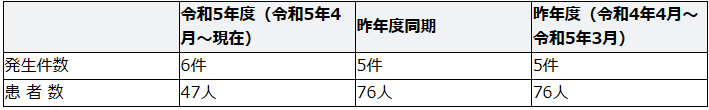 ■介護施設で“食中毒”…給食を食べた入所者20人と職員2人が嘔吐や下痢の症状 ノロウイルスが原因と断定　3/6(水) 20:44配信　富山テレビ　富山県富山市　ノロウイルス　https://news.yahoo.co.jp/articles/e000c9743dec0ab8e95b62e9d8b2af5443f3673f施設で調理された食事が原因か　90代以上の入居者も… 介護老人保健施設で集団食中毒 22人人は全員快方へ　3/6(水) 19:41配信　チューリップテレビ　富山県富山市　ノロウイルス　https://news.yahoo.co.jp/articles/116553f6b64e6b34b32973f78af849e229fcb454■高知市の居酒屋で酢カキなどが入った刺身の盛り合わせを食べた客からノロウイルス検出 店員からも【高知】　3/6(水) 19:23配信　RKC高知放送　高知県高知市　ノロウイルス　https://news.yahoo.co.jp/articles/1260ebc6680207dbd23853fc4bd7116288980cce　ノロウイルスによる食中毒事件の発生について　2024/3/6　高知県高知市　ノロウイルス
https://www.city.kochi.kochi.jp/uploaded/life/206397_807279_misc.pdf　１ 探知　　　令和６年３月４日（月）17 時頃に，「おばんざい 海幸（おばんざいみゆき）」において食事した者の関係者から，４名が下痢，嘔吐等の症状を呈している旨の電話連絡があった。２ 概要　　　令和６年３月２日（土）17 時頃から「おばんざい 海幸」において調理，提供された食事を喫食した４名が下痢，嘔吐等の食中毒症状を呈した。調査の結果，以下の理由により，ノロウイルスによる食中毒事件と断定した。・発症者４名に共通する食事は，当該施設において調理，提供された食事のみであったこと。・発症者の便３検体からノロウイルスが検出されたこと。・施設の従事者の便４検体からノロウイルスが検出されたこと。・発症者の主症状と潜伏時間がノロウイルスによるものと一致すること。・患者を診察した医師から食中毒の届出があったこと。３ 発症状況　　(1) 発症日時 ３月３日（日）23：30～３月４日（月）５：00(2) 発症者数 ４名（男性１名，女性３名）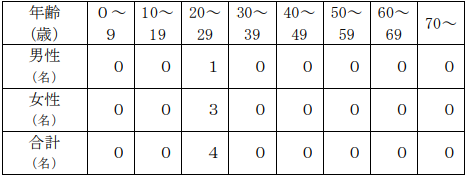 (3) 主症状 下痢，嘔吐(4) 受診者 ３名（入院した者は，０名）発症者は，全員快方に向かっている。
４ 原因食品　　　令和６年３月２日（土）に，当該施設において調理，提供された食事刺身盛合せ（カツオ，タコ，酢カキ，ホタルイカ），手羽中，もろきゅう，卵焼き，ポテトサラダ，フルーツトマト，ナスの混ぜご飯，鶏の唐揚げ・タコの唐揚げなど　５ 原因施設 (1) 名称 おばんざい 海幸（おばんざい みゆき）(2) 所在地 高知市(4) 業種 飲食店営業　６ 病因物質　ノロウイルス７ 検査状況　　(1) 検便 ９検体（発症者４検体，施設の従事者５検体）(2) 拭き取り なし(3) 結果 当所において，上記(1)の検体を検査した結果，発症者３検体からノロウイルス，施設の従事者４検体からノロウイルスが検出された。関係自治体において，発症者の便１検体について検査中である。８ 行政措置令和６年３月６日（水）から３月８日（金）まで３日間の営業停止処分　【参考】食中毒発生状況（本件を除く。）
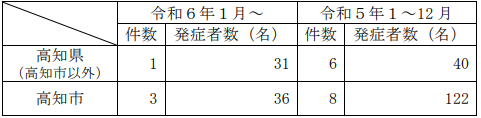 ■【食中毒】男女２０人が体調不良訴える　調理従事者らからノロウイルス検出　兵庫・佐用町の飲食店の弁当が原因か　3/6(水) 16:53配信　MBSニュース　兵庫県佐用町　ノロウイルス　https://news.yahoo.co.jp/articles/a286c4d60651081561bc6c06c187b5cee424de00飲食店の弁当食べた２０人が食中毒　うち１人が入院　調理人らからノロウイルス検出　兵庫・佐用町　3/6(水) 16:48配信　ABCニュース　兵庫県佐用町　ノロウイルス　https://news.yahoo.co.jp/articles/17ecd337975737b235002578f1ec6715159e63dd営業許可施設等に係る行政処分　2024/3/6　兵庫県佐用町　ノロウイルス　https://web.pref.hyogo.lg.jp/kf14/hw14_000000020.html　処分年月日　2024/3/6　施設名称　あべ鮮魚　施設所在地　佐用郡佐用町　主な適用条項　法第6条　行政処分を行った理由　食中毒　病因物質　ノロウイルスG2.　行政処分等の内容　営業停止3日間■大田原市の飲食店で食中毒　１１人が発熱や吐き気など　重症者はおらず全員快方に3/6(水) 9:37配信　とちぎテレビ　栃木県大田原市ノロウイルスhttps://news.yahoo.co.jp/articles/c1dd50510af59fe09c5fe32e96b1ac700ff7aafd　食中毒の発生について　2024/3/5　栃木県大田原市ノロウイルスhttps://www.pref.tochigi.lg.jp/e07/houdou/202403kenhokunoro2.html令和6(2024)年3月1日（金曜日）午前11時頃、県北健康福祉センター（県北保健所）宛てに管内の住民から「職場で出前を食べて、嘔吐、下痢等の症状を呈している者が複数いる。」との連絡があったため、同センターが調査を開始した。調査の結果、2月28日（水曜日）に同センター管内の飲食店が調理、提供した食事を喫食した2グループ15名中11名が発熱、吐き気、下痢、腹痛、嘔吐等の食中毒症状を呈していることが判明した。発症者に共通する食事は、2月28日に喫食した当該食事に限られていること、発症者と調理従事者の便からノロウイルスが検出され、発症者の症状はノロウイルスによるものと一致していること、発症の状況が一峰性で時間的に集積性が認められること、診察した医師から食中毒患者届出票が提出されたことから、本日、同センターは当該飲食店が提供した食事を原因とする食中毒と断定した。なお、発症者については、いずれも快方に向かっている。■刺し身や天ぷらで食中毒　38人が嘔吐、下痢　小野の飲食店3/5(火) 17:50配信　神戸新聞NEXT　兵庫県小野市調査中　ノロウイルス?https://news.yahoo.co.jp/articles/fd883a1d1f52e6f7fbb345a6489a6ae5be0cd77e「カキフライ定食」や「天ぷら定食」など食べた38人が食中毒　一部の人からノロウイルス検出　飲食店に3日間の営業停止命じる　兵庫県　3/5(火) 16:42配信　MBSニュース兵庫県小野市　調査中　ノロウイルス?　https://news.yahoo.co.jp/articles/9a41c74d00dc01da00f82117ff0d75c516df0a3c　営業許可施設等に係る行政処分　2024/3/5　兵庫県小野市　調査中　ノロウイルス?　https://web.pref.hyogo.lg.jp/kf14/hw14_000000020.html　処分年月日　2024/3/5　業種・施設名称　(有)魚商人うを弘　施設所在地　小野市　主な適用条項　法第6条　行政処分を行った理由　食中毒　病因物質　調査中.　行政処分等の内容　営業停止3日間■「肉汁餃子のダンダダン赤坂店」で食中毒事故　客4人からノロウイルス検出3/5(火) 16:31配信　オリコン　港区　ノロウイルス　https://news.yahoo.co.jp/articles/24c5df1c8c63c25772524bfb63ce6e48fcb96227　食品衛生法違反者等の公表　2024/3/5　港区　ノロウイルス　https://www.city.minato.tokyo.jp/shokuhinkanshi1/kurashi/shokuhin/anzen/kyoka.html　公表年月日　令和6年3月5日業種等　飲食店営業施設の名称及び施設の所在地施設の名称　　肉汁餃子のダンダダン　赤坂店施設の所在地　東京都港区不利益処分等を行った理由	食中毒の発生原因食品　令和6年2月15日に調理し、提供した食事原因物質　ノロウイルス主な適用条項　食品衛生法第6条第3号の規定に違反するので同法第60条第1項を適用不利益処分等の内容　令和6年3月5日から令和6年3月8日（4日間）の営業停止命令備考	公表時の患者数：3名　　　ノロウイルスは主にヒトの腸管内で増殖し、感染後1日から2日位の潜伏期間の後、吐き気・おう吐・下痢・発熱等の症状が現れますが、通常3日程度で回復します。ただし、感染していても症状が出ない場合があります。カキ等二枚貝の生食の他、感染者の便や吐物から調理従事者等の手指を介して汚染された食品が感染の原因となります。食品以外にもおむつ交換、吐物の後片付け等、感染者の便や吐物に接触することでの感染が報告されています。　　　なお、営業者は令和6年3月2日から営業を自粛しています。■飲食店営業施設等に対する不利益処分等　2024/3/5　足立区　ノロウイルス　https://www.city.adachi.tokyo.jp/documents/64127/060305huriekisyobun.pdf　公表年月日　令和６年３月５日業種等　飲食店営業施設の名称　碧梧桐施設所在地　東京都足立区主な適用条項食品衛生法等の一部を改正する法律第２条の規定による改正前の食品衛生法第６条第３号違反により、同法第５５条第１項を適用不利益処分等を行った理由　食中毒の発生不利益処分等の内容　営業停止命令停止期間：令和６年３月５日から３月８日の４日間の営業停止なお、営業者は令和６年３月２日より営業を自粛しています備考病因物質：ノロウイルス原因食品：令和６年２月２４日に当該施設で調理提供された食事（生カキを含む）■結婚式場で男女39人が食中毒に…旧石丸邸ガーデンテラス広尾が6日間の営業停止処分に　東京・南麻布　3/5(火) 19:13配信　FNNプライムオンライン（フジテレビ系）　東京都　港区ノロウイルス　https://news.yahoo.co.jp/articles/265fae5ee5e3baae65120889b87814e5ff956d94不利益処分等のお知らせ　2024/3/5　港区ノロウイルスhttps://www.city.minato.tokyo.jp/shokuhinkanshi1/kurashi/shokuhin/anzen/kyoka.html公表年月日　令和6年3月5日業種等　飲食店営業（*注1）施設の名称及び施設の所在地	施設の名称　旧石丸邸ガーデンテラス広尾施設の所在地　東京都港区不利益処分等を行った理由	食中毒の発生原因食品　令和6年2月17日に結婚式場で調理、提供された料理原因物質　ノロウイルス主な適用条項食品衛生法第6条第3号の規定に違反するので改正前同法第55条第1項（*注2）を適用不利益処分等の内容　令和6年3月5日から令和6年3月10日（6日間）の営業停止命令備考	公表時の患者数：39名　　　ノロウイルスは主にヒトの腸管内で増殖し、感染後1日から2日位の潜伏期間の後、吐き気・おう吐・下痢・発熱等の症状が現れますが、通常3日程度で回復します。ただし、感染していても症状が出ない場合があります。カキ等二枚貝の生食の他、感染者の便や吐物から調理従事者等の手指を介して汚染された食品が感染の原因となります。食品以外にもおむつ交換、吐物の後片付け等、感染者の便や吐物に接触することでの感染が報告されています。　　　なお、営業者は令和6年3月4日から営業を自粛しています。（*注1）令和元年政令第123号の附則第2条の規定により、なお従前の例による営業（*注2）平成30年法律第46号の第2条の規定による改正前の食品衛生法食中毒の発生について　港区内の結婚式場における食中毒　2024/3/5　東京都　港区　ノロウイルス　https://www.metro.tokyo.lg.jp/tosei/hodohappyo/press/2024/03/05/09.html　探知令和6年2月20日（火曜日）午前10時30分頃、「令和6年2月17日（土曜日）に港区内の結婚式場にて披露宴及び二次会を行ったところ、二次会に参加した76名中20名以上が食中毒様症状を呈している。」旨の相談を受けた都内保健所を通じて、港区みなと保健所に連絡があった。調査結果　港区みなと保健所は、直ちに食中毒調査を開始した。・患者は、2月17日（土曜日）に当該結婚式場で行われた披露宴及び二次会の両方又はどちらかに出席した計39名で、2月18日（日曜日）午前1時00分から同月20日（火曜日）午前7時00分にかけて、下痢、吐き気、発熱、倦怠感等の症状を呈していた。・患者全員の共通食は、当該結婚式場が調理、提供した料理以外になかった。・当該結婚式場内でおう吐などの感染症を疑う情報はなかった。・複数の患者、調理従事者1名を含む当該結婚式場職員計5名のふん便からノロウイルスを検出した。決定本日、港区みなと保健所は、以下の理由により、本件を当該結婚式場が2月17日（土曜日）に調理、提供した料理を原因とする、ノロウイルスによる食中毒と断定した。・患者全員の共通食は、当該結婚式場が2月17日（土曜日）に調理、提供した料理以外になかった。・複数の患者及び調理従事者1名のふん便からノロウイルスを検出した。・当該結婚式場での食事を起点とした潜伏時間に一峰性が見られ、その長さ及び症状はノロウイルスによるものと一致していた。・当該結婚式場内でおう吐などの感染症を疑う情報はなかった。・患者を診察した医師から食中毒の届出があった。措置当該結婚式場は、令和6年3月4日（月曜日）から営業を自粛しており、港区は本日から6日間の営業停止の処分を行った。発症関係（3月5日午前9時00分現在）　　　発症日時　2月18日（日曜日）午前1時00分から2月20日（火曜日）午前7時00分まで症状　下痢、吐き気、発熱、倦怠感等　※患者の症状は、回復傾向にある。発症場所　自宅、職場　等患者数　患者数39名　男：27名（31～53歳）、女：12名（4～49歳）入院患者数	0名診療医療機関数・受診者数　15か所16名（男9名、女7名）原因食品　当該結婚式場が2月17日（土曜日）に調理、提供した料理病因物質　ノロウイルス原因施設　　　屋号　旧石丸邸ガーデンテラス広尾業種　飲食店営業営業所所在地　東京都港区備考主なメニュー	　2月17日（土曜日）【披露宴メニュー】鰆の藁焼き、オニオンとトマトのポタージュ、鯛のカダイフ巻き、牛フィレ肉ポアレ、ブランマンジェレモンゼリーとフルーツ、ドリンク類【二次会メニュー】鮮魚のカルパッチョ、ブリニ（パンケーキ）サワークリーム・いくら・ディル、鴨スモーク＆ローストビーフ、ブリオッシュとサワークリーム・ナッツ、トルティーヤ（サーモン、サニーレタス、つま）、クラッカー（チーズとハチミツ）、イカ墨パエリア、牛肉と野菜のスペアリブ、若鳥のフリットポテト、職人のピッツア（チリコンカン、チーズ）、魚介のパスタ、ブリュレ、苺プリン、苺ティラミス、カヌレ、パウンドケーキ（バナナ）、フィナンシェ、ドリンク類検査関係（3月5日午前9時00分現在）　検査実施機関：東京都健康安全研究センター患者等ふん便：細菌18検体（16検体陰性、2検体検査中）ノロウイルス21検体（17検体ノロウイルスG2検出、1検体ノロウイルスG1検出、3検体陰性）従事者ふん便：細菌14検体（14検体陰性）ノロウイルス14検体（5検体ノロウイルスG2検出、9検体陰性）拭き取り検体：細菌8検体（8検体陰性）ノロウイルス4検体（4検体陰性）食品（検食）：ノロウイルス15検体（15検体陰性）食品（残品）：細菌1検体（1検体陰性）ノロウイルス1検体（1検体陰性）※「G1」「G2」の数字の正しい表記はローマ数字です。参考東京都における食中毒発生状況（ただし本事件は含まない。）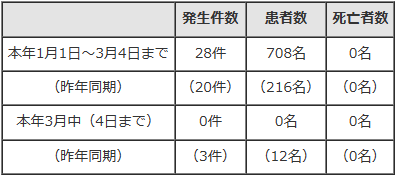 ■松山市の飲食店で食中毒　９人が下痢や腹痛など訴え　２日間営業停止処分に【愛媛】3/5(火) 16:11配信　テレビ愛媛　愛媛県松山市ノロウイルスhttps://news.yahoo.co.jp/articles/1c5db64c2d22448df840a0f827b21adb3ac6bba2食中毒が発生しました　2024/3/5　愛媛県松山市ノロウイルス　https://www.city.matsuyama.ehime.jp/hodo/202403/20240305shokuchudoku.html　https://www.city.matsuyama.ehime.jp/hodo/202403/20240305shokuchudoku.files/20240224-0225.pdf　　概要　　令和6年2月27日（火曜日）午前11時46分ごろ、医療機関から「受診した患者1名を診察したところ、2月24日（土曜日）夜に、松山市内の施設で食事などした後、26日（月曜日）朝から消化器症状があり、同じグループの他2名にも同様の症状がある」と連絡がありました。　　松山市保健所が、当該グループと施設を調査し、2月24日（土曜日）夜と25日（日曜日）夜に当該施設を利用した4グループ9名に同じような症状を確認しました。　　発症者全員の共通する行動と食事が2月24日（土曜日）夜と25日（日曜日）夜に「居酒処　さむらい」で提供された食事しかないこと、発症者の便からノロウイルスG1が検出されたこと、発症者の症状や潜伏時間と喫食状況などを疫学的調査した結果、この施設が2月24日（土曜日）夜と25日（日曜日）夜に提供した食事が原因の食中毒と断定しました。　このため、食品衛生法に基づき、同施設を3月5日（火曜日）から3月6日（水曜日）までの2日間の営業停止処分とし、食品の衛生的な取り扱いの徹底を文書で指導しました。　　発症者はおおむね回復しています。　発生状況喫食日時：令和6年2月24日（土曜日）、25日（日曜日）喫食者数：令和6年2月24日（土曜日）12グループ30名程度　　　　　　　令和6年2月25日（日曜日） 8グループ30名程度発生日時：令和6年2月25日（日曜日）午前5時30分 ～ 令和6年2月28日（水曜日）午前1時発症者数：4グループ9名（男性4名(12歳 ～ 45歳)、女性5名(19歳 ～ 74歳)）受診者数：6名（男性2名(40歳 ～ 45歳)、女性4名(19歳 ～ 74歳))、3医療機関、入院者無し主な症状：下痢、腹痛原因施設屋　号：居酒処　さむらい（イザカドコロ　サムライ）業　種：飲食店営業所在地：松山市原因食品　令和6年2月24日（土曜日）夜と25日（日曜日）夜に提供された食事行政処分食品衛生法に基づき、同施設を令和6年3月5日（火曜日）から3月6日（水曜日）まで2日間の営業停止処分病因物質　ノロウイルスG12 月２４日夜と２５日夜に店で提供されたメニュー お通し　穴子の天ぷら　たこの天ぷら　ライスグラタン　カキグラタン　かき揚げ丼　カキフライ　角煮　クリームコロッケ　サーモンのマリネ風　サザエのつぼ焼き　刺身盛　さつま芋の天ぷら　さば寿司　ししゃも　ジャガバターチーズ　だし巻き玉子　茶碗蒸し　手羽先の塩焼き　トマトスライス　鳥皮　ねぎま　鳥皮の竜田揚げ　鳥の唐揚げ　納豆入りオムレツ　鍋焼きうどん　ピザ　フライドポテト　ぶりかま塩　ポテトサラダ　マカロニサラダ　焼ガキ　焼きむすび　ライス　ドリンク類■特養施設と医療機関で食中毒やノロ、入居者ら４０人が症状　給食業者を営業禁止処分、岐阜・安八町　3/5(火) 10:26配信　岐阜新聞Ｗｅｂ　岐阜県安八町　ノロウイルス　https://news.yahoo.co.jp/articles/f02ea77b9c133624f5ee3c3ac58e4fba2bfe80eb老人ホームで40人が食中毒の症状　給食業者が営業禁止処分に　現在は全員が快方に向かう　岐阜県安八町　3/5(火) 7:35配信　メ〜テレ（名古屋テレビ）　岐阜県安八町　ノロウイルス　https://news.yahoo.co.jp/articles/6a8361e2241de44c90c4d20a986a9bc57d996f9c特別養護老人ホームと隣接の医療機関で食中毒　入所者ら４０人が下痢や発熱　施設の調理場が営業禁止処分に　岐阜・安八町　3/5(火) 7:06配信　中京テレビＮＥＷＳ　岐阜県安八町　ノロウイルス　https://news.yahoo.co.jp/articles/46e806c5ba61e12416491be25b51698d060bf793　食中毒の発生　記事ID：0351416 2024年3月4日更新　岐阜県安八町　ノロウイルス　https://www.pref.gifu.lg.jp/site/pressrelease/351416.html　https://www.pref.gifu.lg.jp/uploaded/attachment/387181.pdf　　  令和6年3月1日（金曜日）13時頃、安八郡安八町内の医療機関から「社会福祉施設の複数の利用者及び職員が嘔吐、下痢等の症状を呈している。」旨、西濃保健所へ連絡がありました。　西濃保健所では、患者らに共通する食事は当該施設内で調理された食品に限られること、患者及び調理従事者の便からノロウイルスが検出されたこと、患者を診察した医師から食中毒の届け出があったことから、当該施設が提供した食事を原因とする食中毒と断定し、本日、行政処分を行いました。　発生状況等の概要は下記のとおりです。なお、患者らはいずれも快方に向かっています。1　発生状況摂食者数　112人有症者数　40人（男性7人、女性33人）　31 から 100歳受診者数　39人（入院0人）摂食日時　2月27日（火曜日）11時30分　から　2月28日（水曜日）12時00分発病日時　2月28日（水曜日）21時30分　から　3月 1日（金曜日）18時00分主な症状　嘔吐、下痢、発熱等2　主なメニューご飯、エビのチリソース、バンバンジー、煮込みハンバーグ、卵と野菜のソテー等3　原因食品　調査中4　病因物質　ノロウイルス5　原因施設　　　屋　号：サンライズ長良　業　種：飲食店営業（給食）　所在地：安八郡安八町6　検査原因究明のため、引き続き患者ら及び従業員の検便、調理場等の検査を実施中。7　措置　西濃保健所では、当該飲食店営業施設（サンライズ長良）を3月4日（月曜日）から食品衛生法に基づく営業禁止処分とした。（再発防止措置が講じられた後に解除する。）　※利用者等のプライバシー保護のため、当該施設の取材においてはご配慮いただきますようお願いします。岐阜県における食中毒発生状況（３月４日現在、本件を含む）
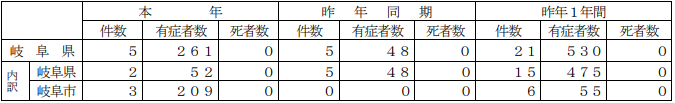 ■【速報】兵庫・伊丹市の回転寿司店で食中毒　にぎり寿司を食べた19人に症状　うち2人と調理人1人からノロウイルス検出　3/4(月) 19:39配信　ABCニュース　兵庫県伊丹市　ノロウイルス　https://news.yahoo.co.jp/articles/8d3a7804e3131f0d5fa0cad1286938c2bf5660c1　営業許可施設等に係る行政処分　2024/3/4　兵庫県伊丹市　ノロウイルス　https://web.pref.hyogo.lg.jp/kf14/hw14_000000020.html　処分年月日　2024/3/4　業種・施設名称　味のれん【株式会社野口殖産】　施設所在地　伊丹市　主な適用条項　法第6条　行政処分を行った理由　食中毒　病因物質　ノロウイルスG2.　行政処分等の内容　営業停止3日間■食中毒の発生について　青梅市内医療機関の給食施設で発生した食中毒　2024/3/4　東京都青梅市　ノロウイルス　https://www.metro.tokyo.lg.jp/tosei/hodohappyo/press/2024/03/05/10.html　探知令和6年2月22日（木曜日）午後1時55分、青梅市内の医療機関から西多摩保健所に、「職員食堂を利用した病院職員36名がおう吐や下痢の症状を呈している。」旨、連絡があった。調査結果西多摩保健所は、直ちに食中毒調査を開始した。・患者は、2月20日（火曜日）の昼に当該職員食堂を利用した病院職員計46名で、2月21日（水曜日）午後7時00分から同月22日（木曜日）午後1時30分にかけて、おう吐、下痢、発熱等の症状を呈していた。・患者全員の共通食は、当該医療機関の給食施設が2月20日（火曜日）に調理し、職員食堂で提供された食事以外になかった。・複数の患者及び調理従事者のふん便からノロウイルスを検出した。・当該医療機関内でおう吐などの感染症を疑う情報はなかった。・当該給食施設は、病院職員用の食事と入院患者向けの食事を調理していた。・入院患者に同様の発症はなかった。決定本日、西多摩保健所は、以下の理由により、本件を当該給食施設が2月20日（火曜日）に調理、提供した食事を原因とする、ノロウイルスによる食中毒と断定した。・患者全員の共通食は、当該給食施設が2月20日（火曜日）に調理、提供した食事以外になかった。・複数の患者及び調理従事者のふん便からノロウイルスを検出した。・当該給食施設での食事を起点とした潜伏時間に一峰性が見られ、その長さ及び症状はノロウイルスによるものと一致していた。・当該医療機関内でおう吐などの感染症を疑う情報はなかった。・患者を診察した医師から食中毒の届出があった。措置当該給食施設は2月29日（木曜日）から食事の提供を自粛しており、都は、本日から3日間の営業等停止（給食の供給停止）の処分を行った。発症関係（3月4日午前9時00分現在）　　　発症日　2月21日（水曜日）午後7時00分から2月22日（木曜日）午後1時30分まで症状　おう吐、下痢、発熱等　※患者の症状は既に回復している。発症場所　自宅等患者数　患者数46名　男：14名（28～73歳）、女：32名（39～67歳）入院患者数	0名診療医療機関数・受診者数　2か所2名（男0名、女2名）原因食品　当該給食施設が2月20日（火曜日）に調理、提供した食事病因物質	ノロウイルス原因施設　　　屋号　医療法人社団　慶成会　青梅慶友病院業種　集団給食（届出）施設所在地	東京都青梅市備考主なメニュー	　2月20日（火曜日）の昼食肉汁うどん、米飯、ごぼうサラダ、オーギョーチ、カレーライス検査関係（3月4日午前9時00分現在）	検査実施機関：東京都健康安全研究センター患者等ふん便：細菌45検体（1検体サルモネラ検出、30検体陰性、14検体検査中）ノロウイルス45検体（35検体ノロウイルスG1陽性、6検体陰性、4検体検査中）従事者ふん便：細菌35検体（32検体陰性、3検体検査中）ノロウイルス35検体（7検体ノロウイルスG1陽性、28検体陰性）拭き取り検体：細菌6検体（1検体黄色ブドウ球菌検出、5検体陰性）ノロウイルス14検体（14検体陰性）食品（検食）：細菌6検体（6検体陰性）ノロウイルス6検体（6検体陰性）※「G1」の数字の正しい表記はローマ数字です。参考　東京都における食中毒発生状況（ただし本事件は含まない。）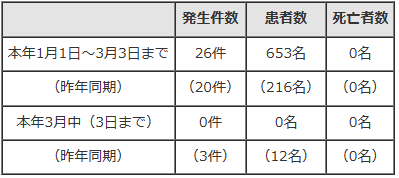 ■北見市の飲食店でノロウイルスによる集団食中毒　利用客３１人が下痢などの症状を訴える3/3(日) 18:18配信　HTB北海道ニュース　北海道北見市ノロウイルスhttps://news.yahoo.co.jp/articles/c54a76a534b0893c13dc7c8284d2dbf6314a5c22食中毒の発生について（令和6年3月3日公表）　北海道北見市ノロウイルス　https://www.pref.hokkaido.lg.jp/hf/kse/sho/tyu/181562.html　1.探知令和6年2月25日（日）正午頃、北見市内の医療機関から、北見市内の飲食店で会食した複数名が胃腸炎症状を呈し、当該医療機関を受診した旨、北見保健所に連絡があった。2.概要令和6年2月23日（金）及び24日（土）に北見市内の飲食店を利用した5団体49名のうち31名が、24日（土）午前0時頃から下痢、嘔吐、嘔気、発熱等の症状を呈し、うち16名が医療機関を受診した。北見保健所等の調査の結果、有症者の共通食は当該飲食店において調理・提供された食事に限られること、有症者及び調理従事者便からノロウイルスが検出されたことなどから、北見保健所は本日、当該飲食店を原因施設とする食中毒と断定した。3.発生日時（初発）　令和6年2月24日（土）　午前0時頃4.有症者数　31名（通院16名、入院0名）※有症者は、現在、ほぼ回復している。5.症状　下痢、嘔吐、嘔気、発熱(37.1～39.2℃) 等6.病因物質　ノロウイルス7.原因施設(1)施設名：ななしぐれ(2)所在地：北見市(4)業種：飲食店営業8.原因食品　当該施設が2月23日（金）及び24日（土）に調理・提供した食事※提供メニュー鍋物、揚げ物（ホルモン唐揚げ等）、刺身（まぐろ、サーモン、かんぱち等）、焼き物（魚、鶏串等）、サラダ、ホタテの煮物等9.対応北見保健所は、食品衛生法第60条第1項に基づき、営業者に対し、令和6年3月3日（日）から6日（水）までの4日間、営業停止を命ずるとともに、施設内の清掃消毒の徹底、従業員の衛生教育、衛生管理計画の作成などを指示した。（問い合わせ先）北海道オホーツク総合振興局保健環境部北見地域保健室（北海道北見保健所）(電話)0157-24-4036■県北の保育園で25人が食中毒　ノロウイルス原因、食品提供を禁止3/2 22:11　下野新聞SOON　栃木県那須塩原市ノロウイルスhttps://www.shimotsuke.co.jp/articles/-/863631那須塩原の保育園で園児ら２５人が食中毒　ノロウイルスを検出　3/2(土) 21:18配信　とちぎテレビ　栃木県那須塩原市ノロウイルスhttps://news.yahoo.co.jp/articles/9f0eeab7dad30e4b8aecaf0a4113ef46f481f5e8食中毒の発生について　2024/3/2　栃木県那須塩原市ノロウイルス　https://www.pref.tochigi.lg.jp/e07/houdou/202400302norokinsi.html　　令和6(2024)年2月29日（木曜日）13時頃、県北健康福祉センター（県北保健所）宛てに、管内の教育・保育施設（以下「施設」という。）から「2月28日（水曜日）から29日にかけて、嘔吐、発熱、下痢等の症状のため登園していない園児が多数いる」旨の通報があったため、同センターが調査を開始した。　調査の結果、2月26日（月曜日）に施設の給食施設において調理された給食を喫食した園児24名、職員1名が嘔吐、発熱、下痢等の食中毒症状を呈していることが判明した。　発症者に共通する食事は、当該施設において2月26日に調理、提供された給食に限られていること、発症状況が一峰性で時間的に集積性が認められること、当該食事を喫食した患者の便から食中毒の原因物質であるノロウイルスが検出されたこと、発症者の呈する症状がノロウイルスによるものと一致していることから、本日、同センターは当該施設において調理された給食を原因とする食中毒と断定した。なお、発症者については全員が快方に向かっている。■施設に対する行政処分等の情報　2024/3/1　大阪府岸和田市　ノロウイルス　https://www.pref.osaka.lg.jp/shokuhin/ihan/sisetsuihan.html　　公表年月日：令和６年３月1日業種：飲食店営業施設名称：海坊主施設所在地：岸和田市違反の理由：食品衛生法第６条第３号違反違反の内容：食中毒の発生措置状況：営業停止１日間病因物質：ノロウイルス原因食品：２月24日に提供した食事患者数：14名■食中毒の発生について　2024年03月01日　記者発表資料　神奈川県開成町　ノロウイルス　https://www.pref.kanagawa.jp/docs/e8z/prs/r2612537.html　　2月28日(水曜日)、開成町の飲食店が提供した弁当を食べた人から「2月24日(土曜日)に『開成町瀬戸屋敷ひなまつり』の会場で販売されていた弁当を食べたところ、嘔吐、下痢等の症状を呈した。」旨の連絡が小田原保健福祉事務所にありました。当該飲食店を所管する小田原保健福祉事務所足柄上センターで調査を行ったところ、2月23日(金曜日)及び2月24日(土曜日)に当該飲食店が提供した弁当を食べた複数名が、同様の症状を呈していることが判明しました。当センターでは、食中毒様症状を呈している人の共通の食事がこの飲食店が提供した弁当だけであること、症状が共通していること、患者を診察した医師から食中毒の届出があったことから、本日、この飲食店が提供した弁当を原因とする食中毒と決定しました。1　摂食者数　8名(男性：3名、女性：5名)(調査中)2　患者数　5名(男性：3名、女性：2名)(調査中)3　入院者数　0名4　初発日時　令和6年2月25日(日曜日)　午前2時頃(調査中)5　主な症状　嘔吐、下痢、発熱等6　原因施設名　称　羽衣(はごろも)業　種　飲食店営業所在地　足柄上郡開成町7　原因食品　調査中2月23日(金曜日)及び24日(土曜日)に提供された弁当の主なメニューいなり寿司、かんぴょう巻き、太巻き、卵焼き等8　病因物質　ノロウイルス9　措置原因施設に対して、3月1日(金曜日)から営業禁止(なお、同施設は、2月26日(月曜日)から営業していません。)神奈川県の食中毒発生状況（本日発表の1件を含む）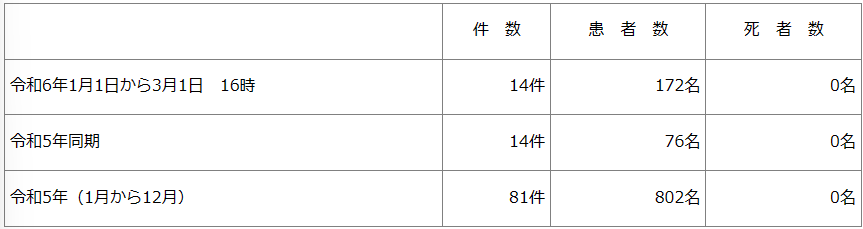 ■宅配弁当食べ22人が食中毒　無許可で営業、兵庫・伊丹の業者を営業禁止に3/1(金) 20:00配信　神戸新聞NEXT　兵庫県伊丹市　ノロウイルスhttps://news.yahoo.co.jp/articles/fd0a2f015ec7dc8573bb31295cdef4e91312be46配達弁当を食べて食中毒　22人が下痢や発熱…うち4人からはノロウィルス　いずれも軽症　伊丹市　3/1(金) 18:51配信　関西テレビ　兵庫県伊丹市　ノロウイルス　https://news.yahoo.co.jp/articles/ae76e40c33a230a3f19558a0261f52bb10162f1d日替わり弁当など食べた男女約20人が食中毒「ノロウイルス」を検出　弁当店は「無許可営業」と判明　兵庫県は営業禁止を命じる　3/1(金) 18:11配信　MBSニュース　兵庫県伊丹市　ノロウイルス　https://news.yahoo.co.jp/articles/fa19bac2567628dbe40152058f0524e09fc9933b　営業許可施設等に係る行政処分　2024/3/1　兵庫県伊丹市　ノロウイルス　https://web.pref.hyogo.lg.jp/kf14/hw14_000000020.html　処分年月日　2024/3/1　施設名称　エルマゴ　施設所在地　伊丹市　主な適用条項　法第6条　行政処分を行った理由　食中毒　病因物質　ノロウイルスG2.　ノロウイルスG2.　 営業禁止{令和6年3月1日（金曜日）から}■【追加情報】食中毒の発生について　品川区内医療機関の職員食堂における食中毒　2024年02月28日　 保健医療局　東京都　品川区　ノロウイルス　https://www.metro.tokyo.lg.jp/tosei/hodohappyo/press/2024/02/28/08.html　探知令和6年2月16日（金曜日）午前11時30分、品川区内医療機関の職員食堂の営業者から「給食を喫食した病院の職員10名が2月15日（木曜日）から体調不良を呈している。」旨、品川区保健所に連絡があった。調査結果　品川区保健所は、直ちに食中毒調査を開始した。・患者は、2月14日（水曜日）に当該職員食堂を利用した病院の職員計35名で、2月15日（木曜日）午後1時30分から同月16日（金曜日）午後11時40分にかけて、下痢、おう吐、発熱等の症状を呈していた。・患者全員の共通食は、当該職員食堂が調理、提供した食事以外になかった。・患者の所属部署等に偏りはなく、共通する行動や場所で感染症が疑われる情報はなかった。・複数の患者及び調理従事者1名のふん便からノロウイルスを検出した。・当該医療機関内の入院患者等への拡大は確認されなかった。決定本日、品川区保健所は、以下の理由により、本件を当該職員食堂が2月14日（水曜日）に調理、提供した食事を原因とする、ノロウイルスによる食中毒と断定した。・患者全員の共通食は、当該職員食堂が調理、提供した食事以外になかった。・複数の患者及び調理従事者1名のふん便からノロウイルスを検出した。・当該職員食堂での食事を起点とした潜伏時間に一峰性が見られ、その長さ及び症状はノロウイルスによるものと一致していた。・患者の所属部署等に偏りはなく、共通する行動や場所で感染症が疑われる情報はなかった。・患者を診察した医師から食中毒の届出があった。措置当該職員食堂は、令和6年2月16日（金曜日）から営業を自粛しており、品川区は本日から3日間の営業停止の処分を行った。発症関係（2月28日午前9時00分現在）　　発症日時　2月15日（木曜日）午後1時30分から2月16日（金曜日）午後11時40分まで症状	下痢、おう吐、発熱等　※患者の症状は、回復傾向にある。発症場所　自宅、職場　等患者数　患者数35名　男：9名（29～63歳）、女：26名（22～59歳）入院患者数　0名診療医療機関数・受診者数　11か所11名（男3名、女8名）原因食品　令和6年2月14日（水曜日）に調理、提供した食事病因物質　ノロウイルス原因施設　　屋号	関東病院社員食堂業種	飲食店営業（給食）営業所所在地	東京都品川区　備考主なメニュー	バレンタインオムライス、赤魚の塩麴焼き、二層チーズメンチ、わかめもやし中華、肉野菜炒め、ちくわいそべ、茄子胡麻和え、れんこんとひじきサラダ、ポテトサラダ、アスパラサラダ、ごはん、みそ汁、豚汁、梅わかめそば等検査関係（2月28日午前9時00分現在）患者ふん便：細菌26検体（26検体陰性）ノロウイルス26検体（23検体ノロウイルスG2検出、3検体陰性）従事者ふん便：細菌13検体（13検体陰性）ノロウイルス13検体（1検体ノロウイルスG2検出、12検体陰性）拭き取り検体：細菌7検体（1検体黄色ブドウ球菌検出、6検体陰性）ノロウイルス2検体（2検体陰性）食品（検食）：ノロウイルス24検体（24検体陰性）※「G2」の数字の正しい表記はローマ数字です。参考東京都における食中毒発生状況（ただし本事件は含まない。）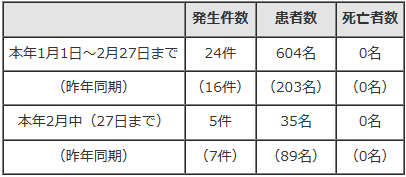 ★寄生虫による食中毒★■イワシの刺し身を食べ…　アニサキスで食中毒、船橋の居酒屋3/8(金) 12:03配信　千葉日報　千葉県船橋市アニサキスhttps://news.yahoo.co.jp/articles/78cca83e47ebad23d83c62c7ee1cbeaf6de44b2a飲食店営業施設等に対する不利益処分等　2024/3/7　千葉県船橋市アニサキスhttps://www.city.funabashi.lg.jp/kenkou/eisei/001/p105825.html探知令和6年3月6日（水曜日）、市内医療機関から「アニサキス症の患者を診察した。」旨の届出があり、船橋市保健所衛生指導課が調査を開始した。  概要患者は3月5日（火曜日）午後7時ごろにしない飲食店「本マグロ・俊才・酒　19」を2人で利用、患者のみイワシ刺身を喫食したところ、患者のみ翌6日（水曜日）午前6時頃から腹痛、吐き気等を発症し、同日午前11時頃に医療機関を受診した。患者は、アニサキスが寄生している可能性のある生の魚を当該飲食店のみで喫食しており、症状がアニサキスによるものと一致していた。また、受診した医療機関で患者の胃からアニサキス虫体が摘出され、診察した医師から食中毒患者等届出票が提出された。以上のことから、船橋市保健所長は当該飲食店を原因施設とする食中毒と断定し、当該飲食店の営業一部停止処分を行った。なお、患者は回復している。喫食者数　1人発症者数　1人（50歳代女性） 主な症状　腹痛、吐き気 発症年月日　令和6年3月6日（水曜日） 原因施設所在地：船橋市屋　号：本鮪・旬菜・酒　一九（いっきゅう）業　種：飲食店営業原因食品　イワシ刺身病因物質　アニサキス行政措置　営業一部停止1日間　令和6年3月7日（木曜日）※生食用鮮魚介類（冷凍品を除く。）の調理販売に係る営業の停止船橋市における食中毒発生状況・令和5年度　発生件数7件、患者34人（＊本件を含まず）・令和4年度　発生件数10件、患者151人・令和3年度　発生件数1件、患者3人★自然毒による食中毒★■★化学物質による食中毒★■★細菌による感染症★■腸管出血性大腸菌感染症の入院事例について　2024/3/4 17:30　福岡県　感染症　腸管出血性大腸菌（Ｏ１５７ ＶＴ１ＶＴ２＋）　https://www.pref.fukuoka.lg.jp/uploaded/attachment/216055.pdf　　令和６年３月４日、南筑後保健福祉環境事務所に、管内の医療機関から腸管出血性大腸菌感染症の届出があり、患者が入院していることが判明しましたのでお知らせします。１ 患者（１）年齢等　４０代、女性、大牟田市在住（２）経過 ２月２２日　腹痛が出現。 ２月２３日　嘔吐、下痢、血便が出現。 ２月２４日　症状が継続したため、Ａ医療機関を受診。症状が悪化したため、同日、Ｂ医療機関を受診し入院。 　　３月 ４日　検査の結果、腸管出血性大腸菌（Ｏ１５７ ＶＴ１ＶＴ２＋）の感染が判明。現在、治療中であり、症状は改善傾向にある。２ 原因　調査中。３ 行政対応 　　南筑後保健福祉環境事務所が患者、家族に対し健康調査、疫学調査を実施し、二次感染予防の指導を行っている。※ 腸管出血性大腸菌感染症患者・無症状病原体保有者（保菌者）の届出状況（北九州市・福岡市・久留米市を除く）（令和６年３月４日現在）
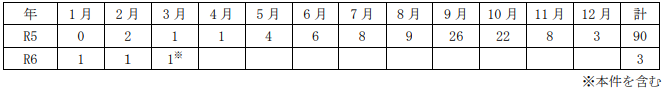 ★ウイルスによる感染症★■保育園で園児12人が感染性胃腸炎　有症者の一部からノロウイルス検出　保健所が感染経路などを調査中　鳥取県大山町　2024年3月1日 19:02　日本海テレビ　佐藤先生からいただいた情報です　感染症　ノロウイルス　https://news.ntv.co.jp/n/nkt/category/society/nk2ebd2423329547a7ba3fab2a8bc49f92■障害者支援2施設で計101人集団感染　ノロウイルス検出　茨城・筑西、潮来保健所管内2/29(木) 19:01配信　茨城新聞クロスアイ　佐藤先生からいただいた情報です感染症　ノロウイルスhttps://news.yahoo.co.jp/articles/d4e4f05e842f6c24efb6298f9d1e3565fa4a8794?source=sns&dv=pc&mid=other&date=20240301&ctg=loc&bt=tw_up■ノロウイルスで計３８人が症状　２つの施設で感染性胃腸炎の集団発生＜岩手県＞2/28(水) 19:34配信　岩手めんこいテレビ　佐藤先生からいただいた情報です感染症　ノロウイルスhttps://news.yahoo.co.jp/articles/cc593a855b8a6bdd90c8c01f6ef1811d7a2a8695?source=sns&dv=pc&mid=other&date=20240228&ctg=loc&bt=tw_up★その他の感染症★■★違反食品・回収等★■牛の個体識別番号を不適正表示　北海道・室蘭の精肉店に是正勧告2/27(火) 19:05配信　毎日新聞https://news.yahoo.co.jp/articles/3b89a6ad8e905233dd731d9cc08f2a3fc4984249★その他関連ニュース★■三重・南伊勢町の海からとれた色鮮やかな貝殻が特徴の「ヒオウギガイ」規制値の約3倍の「まひ性貝毒」検出　3/8(金) 1:24配信　CBCテレビ　https://news.yahoo.co.jp/articles/8488b9bcbd52c004f7b2d901e14338ab22848dca■【感染症アラート・本格的な流行】A群溶血性レンサ球菌咽頭炎(溶連菌感染症)、咽頭結膜熱など4つ　3/6(水) 13:03配信　感染症・予防接種ナビ　https://news.yahoo.co.jp/articles/3104f3d3b4229ab7e254d07208abc5eb2fe9c1c0■下水サーベイランス　2024/3/5　北海道札幌市　https://www.city.sapporo.jp/gesui/surveillance.html　新型コロナウイルス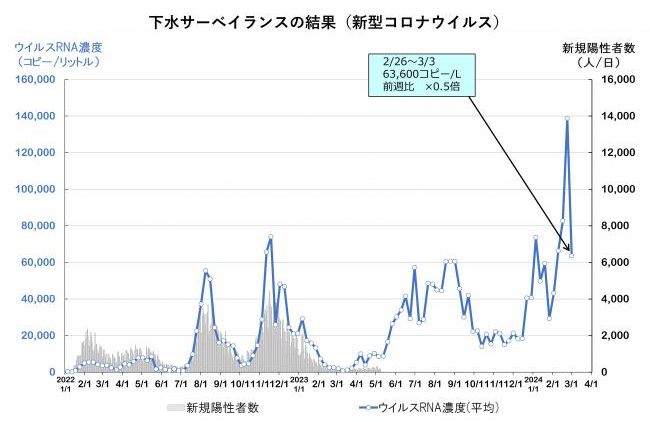 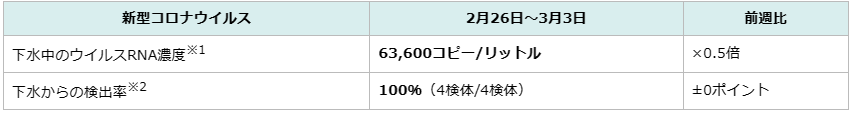 　　ウイルス濃度は減少しましたが、高い水準を維持しており、引き続き警戒が必要です。　インフルエンザウイルス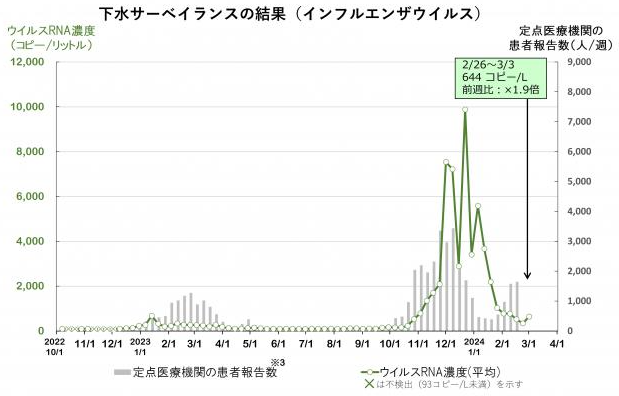 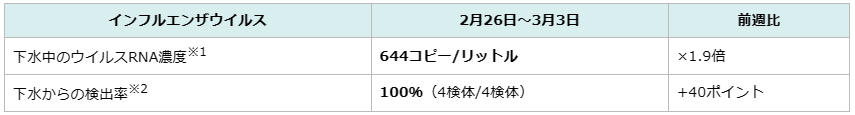 　　下水中のウイルス濃度は減少傾向です。※本調査では、インフルエンザA型を分析対象としています。■魚介類アレルギー患者、FPIESが相当数存在も - 国立成育医療研究センター3/4(月) 17:40配信　医療介護ＣＢニュースhttps://news.yahoo.co.jp/articles/a4485303e1a40b8fc324f6a260fa5eaf19565e01■国がんが日本人のがんゲノム異常の全体像を解明 - 約5万例のがん遺伝子パネル検査3/4(月) 16:50配信　医療介護ＣＢニュースhttps://news.yahoo.co.jp/articles/eb42603c3785dfc4d0e8739a8f75cc9383c19da3■インフル、コロナともに減少傾向、厚労省3/1(金) 16:55配信　医療介護ＣＢニュースhttps://news.yahoo.co.jp/articles/116dce74b523e84f36ff945594d48d9e334d567b目次ページ食科協関係2厚生労働省関係2-63　食品安全委員会関係6-74　農水省関係8-95　消費者庁関連　リコール情報9-116　食中毒・感染症　細菌性食中毒→ウイルス性食中毒→寄生虫→自然毒→感染症→違反品の回収→他各項目発生順で記載　菌種については月により掲載位置が変動しています11-35